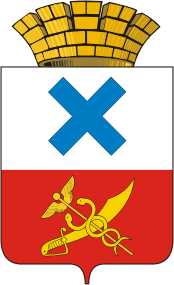 РАСПОРЯЖЕНИЕ Управления образованиемМуниципального образования город Ирбитот 29.01.2014 года  № 14-р г. Ирбит	
Об организации работы по формированию независимой системы оценки качества работы учреждений, подведомственных Управлению образованием  Муниципального образования город ИрбитНа основании письма Министерства образования и науки Российской Федерации от 01.04.2013 № ИР-170/17 «О Федеральном законе «Об образовании в Российской Федерации», в соответствии с полномочиями, определенными  Указом Президента Российской Федерации от 07. Мая 2012 года № 597 «О мероприятиях по реализации государственной социальной политики», постановлением Правительства Российской Федерации от 30.03.2013 г. № 286 «О формировании независимой системы оценки качества работы организаций, оказывающих социальные услуги», распоряжением Правительства Российской Федерации от 30.03.2013 г. № 487-р и в целях достижения важнейших целевых показателей социально-экономического развития, формирования независимой системы оценки качества работы учреждений, подведомственных Управлению образованием  Муниципального образования город Ирбит 1. Создать рабочую группу по формированию независимой системы оценки качества работы учреждений, подведомственных Управлению образованием  Муниципального образования город Ирбит (далее – рабочая группа).2. Утвердить2.1. состав рабочей группы по формированию независимой системы оценки качества работы учреждений, подведомственных Управлению образованием  Муниципального образования город Ирбит (Приложение 1);2.2. план мероприятий по формированию независимой системы оценки качества работы учреждений, подведомственных Управлению образованием  Муниципального образования город Ирбит (далее – План мероприятий) (Приложение 2).3. Рабочей группе3.1. организовать работу по формированию независимой системы оценки качества работы учреждений, подведомственных Управлению образованием  Муниципального образования город Ирбит;3.2. осуществлять мониторинг выполнения Плана мероприятий, утвержденного настоящим распоряжением.3.3. заседания проводить по мере необходимости.4. Контроль исполнения настоящего распоряжения оставляю за собой.Начальник Управления образованием    Муниципального образования  город. Ирбит                            А.В.  Спиричева Приложение 1 к распоряжениюУправления образованием Муниципального образования город Ирбит от 29.01.2014 г. № 14-рСостав рабочей группы по формированию независимой системы оценки качества работы учреждений, подведомственных Управлению образованием  Муниципального образования город ИрбитСпиричева				начальник Управления образованием Алла Валентиновна		Муниципального образования город Ирбит, председатель СоветаЛыжина 				заместитель начальника  Управления Юлия Николаевна		образованием МО город Ирбит, Заместитель председателя  Координационного советаЮркевич 				старший методист МКУ «Центр системы Марина Анатольевна         	образования», секретарь Координационного советаЖильникова			методист МКУ «Комплексный центр системы Марина Викторовна		образования»,Гобова 				методист МКУ «Комплексный центр системы Людмила Викторовна		образования»,Новикова 				методист МКУ «Комплексный центр системы Ирина Витальевна		образования»,Бердюгина 				методист МКУ «Комплексный центр системы Елена Александровна		образования»,Березина 				методист МКУ «Комплексный центр системы Анастасия Вадимовна		образования»,Старкова  				методист МКУ «Комплексный центр системы Татьяна Ивановна		образования»,Приложение 2 к распоряжениюУправления образованием Муниципального образования город Ирбит от 29.01.2014 г. № 14-рПлан мероприятий по формированию независимой системы оценки качества работы учреждений, подведомственных Управлению образованием  Муниципального образования город Ирбит№ Наименование мероприятияСроки реализацииОтветственный исполнитель1234Раздел 1. Организационные мероприятияРаздел 1. Организационные мероприятияРаздел 1. Организационные мероприятияРаздел 1. Организационные мероприятияИзучение общественного мнения, результатов оценки качества работы учреждений и рейтингов их деятельности, полученных от общественных организаций, профессиональных сообществ, средств массовой информации, специализированных рейтинговых агентств и иных экспертовпостоянноУправление образованием Муниципального образования город ИрбитСоздание общественного совета1 полугодие 2014 годаУправление образованием Муниципального образования город ИрбитОбеспечение информационной открытости учреждений в сфере образования, в том числе обеспечение размещения учреждениями на официальном сайте в сети Интернет информации, установленной Приказом Министерства финансов Российской Федерации от 21.07.2011 № 86н «Об утверждений порядка предоставления информации государственным (муниципальным) учреждением, ее размещения на официальном сайте в сети Интернет и ведения указанного сайта»постоянноУправление образованием Муниципального образования город ИрбитМониторинг нормативных правовых актов Российской Федерации и Свердловской области на предмет внесения изменений в части формирования независимой системы оценки качества работы учреждений в сфере образования, обеспечения информационной открытости и необходимости внесения соответствующих изменений в нормативные правовые акты Муниципального образования город Ирбит постоянноУправление образованием Муниципального образования город ИрбитРаздел 2. Подготовка к проведению независимой оценки качества работы учрежденийРаздел 2. Подготовка к проведению независимой оценки качества работы учрежденийРаздел 2. Подготовка к проведению независимой оценки качества работы учрежденийРаздел 2. Подготовка к проведению независимой оценки качества работы учрежденийОрганизация семинаров-совещаний, «круглых столов» с участием общественных организаций, профессиональных сообществ по вопросу внедрения независимой оценки качествав течение 2014 годаУправление образованием Муниципального образования город ИрбитРазработка методических рекомендаций по проведению независимой системы оценки качества работы учреждений в сфере образования на основе методических рекомендаций федеральных и региональных органов исполнительной власти1 полугодие 2014 годаУправление образованием Муниципального образования город ИрбитУстановление порядка проведения независимой оценки качества, включающей определение показателей оценки и периодичность проведения мониторинга, формирование рейтинга учреждений в сфере образования 1 полугодие 2014 годаУправление образованием Муниципального образования город ИрбитРазмещение на официальном сайте Управления образованием Муниципального образования город Ирбит порядка проведения независимой оценки качества, включающей определение показателей оценки и периодичность проведения мониторинга, формирование рейтинга учреждений в сфере образования1 полугодие 2014 годаУправление образованием Муниципального образования город ИрбитРаздел 3. Проведение независимой оценки качестваРаздел 3. Проведение независимой оценки качестваРаздел 3. Проведение независимой оценки качестваРаздел 3. Проведение независимой оценки качестваОрганизация работы с открытыми источниками информации о качестве работы учреждений в сфере образования (официальный сайт образовательного учреждения, другие официальные сайты в информационно-телекоммуникационной сети Интернет, средства массовой информации)ежегодно, IV кварталУправление образованием Муниципального образования город ИрбитПроведение мониторинга качества работы и формирование рейтингов учреждений в сфере образования. Подготовка предложений по улучшению качества услугежегодно до 1сентябряУправление образованием Муниципального образования город ИрбитОбсуждение итогов мониторинга качества работы учреждений и результатов рейтингов их деятельности, предложений по улучшению качества услугежегодно, до 15 сентябряУправление образованием Муниципального образования город ИрбитРазмещение на официальном сайте Управления образованием Муниципального образования город Ирбит в информационно-телекоммуникационной сети Интернет: 1) информации, полученной для проведения мониторинга и формирования рейтингов учреждений в сфере образования; 2) результатов мониторинга и рейтинг учреждений в сфере образования;3) предложений общественного и профессиональных объединений по улучшению качества работы учрежденийежегодно, до 1 октябряУправление образованием Муниципального образования город ИрбитРаздел 4. Применение результатов независимой оценки качестваРаздел 4. Применение результатов независимой оценки качестваРаздел 4. Применение результатов независимой оценки качестваРаздел 4. Применение результатов независимой оценки качестваРазработка планов мероприятий по улучшению качества работы учреждений в сфере образования и их утверждение по согласованию с учредителемдо 15 ноября 2014 года, далее - ежегодноУчреждения, подведомственные Управлению образованием Муниципального образования город ИрбитРазмещение на официальных сайтах в информационно-телекоммуникационной сети Интернет (при наличии сайтов) планов мероприятий по улучшению качества работы учреждений в сфере образованиядо 16 ноября 2014 года, далее - ежегодноУчреждения, подведомственные Управлению образованием Муниципального образования город ИрбитВнесение изменений в планы мероприятий по улучшению качества работы учреждений в сфере образования по мере обновления итогов мониторинга и сформированных рейтингов учреждений в сфере образования,ежегодноУчреждения, подведомственные Управлению образованием Муниципального образования город ИрбитКонтроль за выполнением планов мероприятий по улучшению качества работы учреждений в сфере образования и учет результатов при оценке эффективности деятельности руководителей учреждений в сфере образованияежекварта-льноУправление образованием Муниципального образования город Ирбит